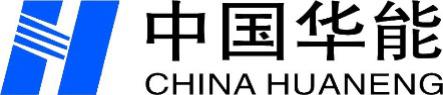 集团公司物资供应中心（重庆区域）4月份集中物资供应--（包19）华能珞璜电厂电缆桥架询价采购采购文件项目编号：HNNJ-XJCQ2021-04-0019本项目报名/报价时必须在中国华能集团有限公司电子商务平台上传响应文件（资格审查要求均需提供证明材料），否则视为弃标处理。使 用 说 明一、《简明标准询价采购文件》适用于《中国华能集团有限公司非招标采购管理办法》第十八条规定的下列条件之一的且经采购承办部门批准的情况：（一）采购的工程、物资或者服务规格、标准统一、供应充足且价格变化幅度小的；（二）技术标准或要求相对简单，采购质量标准相对明确，合同估算价相对较低，能够形成充分竞争的。二、采购机构/采购代理机构编制具体采购项目的采购文件只须对采购文件中的采购公告/采购邀请函、供应商须知前附表、合同条款、采购需求文件等部分进行填写和补充，确实没有需要填写的，在空格中用“/”标示。三、采购机构/采购代理机构将在中国华能集团有限公司电子商务平台上发布采购公告/采购邀请函，发布的采购公告作为采购文件的一部分。如后续发布变更邀请函或第二次采购邀请函，也将作为采购文件的一部分。四、供应商须知前附表、供应商须知正文、响应文件格式附件中对于同一表述的内容、使用了相同的条款号，便于条款前后对应，避免条款前后不一致。五、《简明标准询价采购文件》中第四章合同条款及格式、第五章采购需求由采购机构根据采购项目具体特点和实际情况编制，应尽量简化。目 录使 用 说 明	1第一章 采购公告	51. 采购条件	62. 项目概况与采购范围	63. 供应商资格要求	74. 采购文件的获取	75. 响应文件的递交	76. 发布公告的媒介	87. 联系方式	8第二章 供应商须知及前附表	9供应商须知前附表	101. 适用范围	112. 定义	113. 询价费用	114. 现场踏勘	115. 采购文件的构成	116. 采购文件的澄清、修改、补充	127. 编制基本要求	128. 语言和计量单位	139. 报价	1310. 报价货币	1411. 响应保证金	1412. 采购有效期	1413. 响应文件递交截止时间及地点	1514. 响应文件的修改和撤销	1515. 询价小组	1516. 开启响应文件	1517. 评审方法	1518. 确定成交供应商	1519. 采购结果公告	1520. 成交通知	1621. 签订合同	1622. 其他需要补充的内容	16第三章 评审办法	17一、总则	17二、评审方法	17三、评审程序	17四、推荐成交供应商	18第四章 合同条款及格式	19第五章 技术规范书（另册）	29第六章 响应文件格式	32一、授权委托书	35二、报价部分	36三、商务部分	37四、技术部分	38第一章 采购公告集团公司物资供应中心（重庆区域）4月份集中物资供应--（包19）华能珞璜电厂电缆桥架询价采购公告1. 采购条件本项目集团公司物资供应中心（重庆区域）4月份集中物资供应--（包19）华能珞璜电厂电缆桥架采购，采购机构为华能能源交通产业控股有限公司（集团公司物资供应中心），资金来源为企业自筹，该项目已具备采购条件，现对该项目进行合格供应商公开询价。2. 项目概况与采购范围  2.1 项目概况使用单位：华能重庆珞璜发电有限责任公司项目地点：重庆市江津区珞璜镇华能珞璜电厂2.2 采购范围：2.3 交货期：合同签订后30日内，具体交货期详见合同约定。2.4 交货地点：订单指定地点（落地交货）。3. 供应商资格要求3.1 通用条件：供应商须为集团公司级、采购机构所属的二级单位或采购机构供应商库内的合格供应商，且不处于供应商暂停采购活动的期限内。对于已在中国华能集团有限公司电子商务平台（以下简称电子商务平台）注册成为潜在供应商的，潜在供应商须通过集团公司、采购机构所属的二级单位或采购机构审核成为合格供应商后方可参加采购活动。对于未在中国华能集团有限公司电子商务平台注册的供应商，首先应在中国华能集团有限公司电子商务平台注册成为潜在供应商，潜在供应商通过集团公司、采购机构所属的二级单位或采购机构审核成为合格供应商后方可参加采购活动。3.2 专项条件：3.2.1投标人应具备的业绩要求：无。3.2.2投标人应具备的资质要求：无。3.2.3 国家规定的其他条件(如国家强制性行业要求、资格条件等)：无3.2.4 本项目不允许联合体投标。3.2.5本项目接受代理商投标，提供相同品牌产品的不同代理商参加本项目投标时，只允许通过初步审查且报价最低者参与后续评审；如生产厂家与代理商同时参与本项目且同时通过初步审查，则只允许生产厂家参与后续评审。4. 采购文件的获取4.1 有意向的供应商可于华能电子商务平台询价公告中报价要求显示的报价截止时间前（北京时间，下同），登陆电子商务平台进行报名。4.2 采购文件下载：通过电子商务平台下载采购文件，采购文件费： 0 元。4.3本采购文件中涉及的相关时间节点均以电商平台公布的时间为准。5. 响应文件的递交5.1 供应商应按采购文件规定的递交截止时间前登陆电子商务平台，完成响应文件的传输递交, 递交截止时间前未完成响应文件递交的视为放弃询价资格。5.2 递交时间截止后，在电子商务平台开启响应文件。5.3 响应文件的递交截止时间：详见华能电子商务平台询价公告中报价要求显示的报价截止时间。响应文件解密开始时间：同递交截止时间。6. 发布公告的媒介本次采购公告在电子商务平台（http://ec.chng.com.cn/）发布。因轻信其他组织、个人或媒介提供的信息而造成的损失，采购机构、采购代理机构概不负责。7. 联系方式招 标 人：华能能源交通产业控股有限公司（集团公司物资供应中心）地    址：北京市西城区广安门内大街169号翔达大厦写字楼10层联   系  人：曾先生联 系 电 话：15773211787邮       箱：2715835651@qq.com第二章 供应商须知及前附表供应商须知前附表备注：供应商须知前附表是对供应商须知的具体补充和修改，如有矛盾，应以本表为准。1. 适用范围本采购文件仅适用于本项目公告中所述项目。2. 定义2.1 采购机构：指依法提出采购项目进行采购的法人或其他组织，采购机构及联系方式见前附表。2.2 供应商：指响应询价采购，参与询价竞争的法人或其他组织。2.3 成交人：指最终被授予合同的供应商。3. 询价费用供应商应承担与其参加询价有关的所有费用。不论询价过程和结果如何，供应商应自行承担所有与参加询价有关的费用，采购机构在任何情况下均无义务和责任承担这些费用。4. 现场踏勘4.1 供应商须知前附表规定组织踏勘现场的，采购机构按供应商须知前附表规定的时间、地点组织供应商踏勘项目现场。 4.2 供应商自行负责在踏勘现场中所发生的人员伤亡和财产损失。4.3 采购机构在踏勘现场中介绍的项目场地和相关的周边环境情况，仅供供应商在编制响应文件时参考，采购机构不对供应商据此作出的判断和决策负责。5. 采购文件的构成5.1 采购文件由下列文件以及在询价过程中发出的修正和补充文件组成：第一章	 采购公告第二章	 供应商须知及前附表第三章	 评审办法第四章	 合同草案第五章	 采购需求第六章	 响应文件格式5.2 供应商下载采购文件过程中，如发现下载不成功或下载的文件格式有误等问题请务必于采购文件发售期内联系电子商务平台客服热线。如果供应商不按上述要求提出而造成不良后果，电子商务平台不承担责任。5.3 供应商应认真阅读采购文件中所有的事项、格式、条款和要求等。供应商没有按照采购文件要求提交全部资料，或者响应文件没有对采购文件在各方面都做出实质性响应，可能导致其竞争性谈判被拒绝。5.4 响应文件一经递交成功即表示供应商确认采购文件的法律效力，并对此采购文件提出的要求做出相应的响应，承担与采购文件要求相适应的民事、经济和法律责任。5.5 由于供应商对采购文件的误解与疏忽或报价误差，而导致询价失败或成交后的任何风险，其责任均由供应商自负。6. 采购文件的澄清、修改、补充6.1任何要求对采购文件进行澄清的供应商，均应在供应商须知前附表规定的时间提出。在谈判截止期前的任何时候，无论出于何种原因，采购机构/采购代理机构可主动地对采购文件进行修改、补充。6.2采购文件的澄清和修改将以书面形式通知供应商。采购文件的澄清和修改均作为采购文件的组成部分，对供应商具有约束力。供应商应在收到通知后进行确认。如果供应商不予确认，引起的后果由供应商自行承担。6.3 为使供应商有充分时间对采购文件的修改部分进行研究，采购机构可适当延长询价文件的递交截止时间，并以书面形式通知所有购买采购文件的供应商。7. 编制基本要求7.1 供应商应在认真阅读，充分理解本采购文件所有内容（包括所有的澄清、修改、补充内容）的基础上，按照“第六章响应文件格式”的要求编制完整的响应文件。7.2 供应商必须保证响应文件所提供的全部资料真实可信，并接受采购机构对其中任何资料在合同最终授予前进一步审查的要求，如若存在供应商利用弄虚作假等不当手段谋取成交的，一经查实，采购机构有权予以否决，并保留进一步追究其责任的权利。7.3 如果响应文件填报的内容不详，或没有提供采购文件中所要求的全部资料及数据，给评审造成困难，责任由供应商自行承担。7.4如供应商没有对本采购文件的要求提出偏离，采购机构可认为供应商完全接受和同意本采购文件的要求。响应文件对采购文件未提出偏离条款的，均被视为接受和同意。响应文件与采购文件有偏离之处，无论多么微小，均应按采购文件格式要求统一汇总说明。8. 语言和计量单位8.1 响应文件及供应商与采购机构之间的凡与采购有关的来往信函和文件均使用中文，若其中有其它语言的书面材料，则应附有中文译文，并以中文译文为准。8.2 除非采购文件中另有规定，计量单位均采用中华人民共和国法定的计量单位。9. 报价9.1 供应商应按照采购文件规定的内容、责任范围以及技术要求条件进行报价。并按报价部分规定的格式报出分项价格和总价。9.2 供应商报价应包括供应商成交后为完成采购项目规定的全部工作需支付的一切费用和拟获得的利润，并考虑了应承担的风险。9.3 供应商必须根据采购文件报价格式进行报价，若供应商提供免费服务，应在响应文件中说明或在报价表中填“免费”，否则视为已包含在总报价中。投标文件报价出现前后不一致的，按照下列规定修正：（一）投标文件中开标一览表（报价表）内容与投标文件中相应内容不一致的，以开标一览表（报价表）为准；（二）大写金额和小写金额不一致的，以大写金额为准；（三）单价金额小数点或者百分比有明显错位的，以开标一览表的总价为准，并修改单价；（四）总价金额与按单价汇总金额不一致的，以单价金额计算结果为准。同时出现两种以上不一致的，按照前款规定的顺序修正。修正后的报价按照本办法第五十一条第二款的规定经投标人确认后产生约束力，投标人不确认的，其投标无效。9.4 供应商不得以低于成本报价。9.5 响应文件中标明的最终报价在合同执行过程中是固定不变的，不得以任何理由予以变更。9.6 采购机构设有最高限价的，供应商的报价不得超过最高限价，如超过最高限价，将予以否决，最高限价在供应商须知前附表中载明。9.7 采购代理服务费按照供应商须知前附表规定收取的，采购代理服务费由供应商计入报价，但不单独列项，成交人须一次性向采购代理机构支付采购代理服务费。多次履约完成的框架招标项目，按预估中标金额预收。待框架合同执行结束后，按实际发生的采购金额计算后，多退少补。10. 报价货币采用人民币报价，供应商须知前附表有明确规定的除外。11. 响应保证金11.1应提交供应商须知前附表中规定数额和形式的响应保证金，作为其响应文件的一部分，响应保证金的有效期应满足采购有效期的要求。11.2 任何未按第11.1款规定提交响应保证金的，将被视为非实质性响应采购文件而予以拒绝。11.3 发生下列情况之一，响应保证金可不予退还：（1）供应商在采购有效期内撤回其响应文件；（2）供应商被通知成交后，拒绝签订合同（即不按成交时规定的技术服务方案、价格等签订合同）或没有按照要求提交履约担保。11.4 响应保证金的退还成交人与采购机构签订合同后5日内，采购机构/采购代理单位向成交人退还扣除代理服务费后的剩余保证金，同时退还未成交供应商响应保证金。12. 采购有效期12.1 采购有效期自本采购文件规定的响应文件递交截止时间起生效，并在供应商须知前附表中规定采购有效期内保持有效。竞争性谈判有效期短于这个规定期限的响应文件将被视为非实质性响应而予以拒绝。12.2 采购机构可于采购有效期截止之前要求供应商同意延长有效期。供应商应在规定的时间内以书面答复表示同意，并相应延长响应保证金有效期，此时供应商不能对响应文件进行任何修改；供应商若不同意延长采购有效期，则应在规定的时间内以书面形式给予明确答复，此时供应商被视为自动退出竞争性谈判，响应保证金予以全额退还。在这种情况下，本须知中有关退还和不予退还响应保证金的规定将在延长后的采购有效期内继续有效。13. 响应文件递交截止时间及地点13.1供应商应在不迟于供应商须知前附表中规定的响应文件递交截止时间前将响应文件递交至电子商务平台。13.2 采购机构将拒绝接受供应商须知前附表规定的响应文件递交截止时间后收到的任何响应文件。14. 响应文件的修改和撤销14.1 供应商在递交响应文件后，可以在规定的响应文件递交截止时间之前修改或撤回其响应文件。14.2 供应商不得在采购有效期内撤销响应文件。15. 询价小组15.1 采购机构将按照《中国华能集团有限公司非招标采购管理办法》及有关法律、法规的规定组建询价小组。15.2 询价小组负责评审工作，根据采购文件的要求对响应文件进行审查、质疑、评估和比较，出具评审报告，推荐成交供应商。16. 开启响应文件16.1 在供应商须知前附表规定的时间开启响应文件。16.2 供应商须根据供应商须知前附表规定的谈判时间及地点参加谈判。17. 评审方法评审将严格按照采购文件第三章规定的评审标准和办法及国家有关法律、法规的要求进行。18. 确定成交供应商采购机构按询价小组推荐的成交供应商名单确定成交供应商。19. 采购结果公告采购机构确定成交供应商，询价采购结果在电子商务平台进行公告。20. 成交通知20.1 采购机构向成交人发出《成交通知书》，同时通知所有未成交的供应商。20.2 《成交通知书》将构成合同的组成部分。21. 签订合同21.1 成交供应商在接到《成交通知书》后，必须在规定的时间内派法定代表人或其授权人到指定地点按谈判双方最终确认的合同条款与采购机构签订合同。21.2 采购文件、成交供应商的响应文件及评审过程中的有关澄清文件均为签订合同的依据。21.3 采购文件中要求成交人提交履约担保的，成交供应商应在合同规定的时间前根据供应商须知前附表的要求向采购机构提交履约担保。22. 其他需要补充的内容无评审办法一、总则1.评审依据1.1《中国华能集团有限公司非招标采购管理办法》及相关法律法规；1.2采购文件及其有效的补充文件。2.评审原则评审活动遵循“公平、公正、科学、择优”的原则。二、评审方法本项目采用经评审的最低价法。三、评审程序询价小组评审包括初步评审和详细评审两部分。1. 初步评审询价小组对响应文件进行初步评审，评审内容如下：1.1 供应商资格条件不满足采购文件要求； 1.2 供应商未按采购文件要求提交响应保证金或金额不足（如有）； 1.3 响应文件附有采购机构不能接受的条件；1.4 供应商报价超出最高限价（如有）；1.5 国家相关法规规定的其它否决条款。如发生上述条款中的任何一项，初步审查将视为不合格，供应商只有通过初步评审，才能进入详细评审。2. 详细评审：详细评审包括商务、技术和价格评审。2.1 商务评审，是否实质上响应了采购文件的要求，主要包括资格条件、交货时间、付款条件等。2.2 技术评审，是否实质上响应了采购文件的要求；主要包括采购需求是否符合要求。2.3 报价评审，询价小组对供应商的响应文件进行比较，评审时询价小组以各供应商在电子商务平台线上填报的总报价为准作为最终报价并对供应商进行排序（若供应商在电子商务平台线上填报的总报价与响应文件中的总报价（报价汇总表中报价）偏差超出一元以上的，其报价无效）。如详细评审阶段，商务和技术评审中有一项不通过，将视为否决供应商投标。不再进入后续评审。3. 评审报告3.1 在评审各阶段的结论，如评委有不同意见，按少数服从多数的原则得出最终评审结论。3.2 询价小组完成评审工作后，向采购机构提出书面评审报告。如果询价小组成员对评审报告有异议，可以书面方式阐述其不同意见和理由。询价小组成员拒绝在评审报告上签字且不陈述其不同意见和理由的，视为同意评审报告，评标委员会应当对此做出书面说明，并记录在案。四、推荐成交供应商询价小组对经评审的响应文件按质量和服务满足采购文件要求且报价最低的原则，推荐成交供应商。若经评审的响应文件报价相同，按供应商业绩个数从多到少排序；若业绩仍相同，按供应商注册资本金从多到少排序。第四章 合同条款及格式中国华能集团物资供应中心（XXX区域）XX月份集中物资供应--XXX采购合同甲方(买方)：上海华能电子商务有限公司乙方（卖方）：XXXX公司甲方合同编号：乙方合同编号：现甲乙双方按照《中华人民共和国民法典》及相关法律、行政法规、规章的规定，经友好协商订立如下合同条款。价格和供货范围供货范围明细及分项单价请参见附件1。附件1中的包括含税总价及结算总价。“结算总价”是双方约定在合同价格基础上下浮3.5%作为结算价格。该结算价格为本合同的最终支付金额，包括但不限于：原材料费用，制造费，包装费，检验费、运输费和保险费等与本合同有关的所有费用。技术规范（见附件2）所有附件1下的备品配件都应由乙方提供，满足国家相关制造及检验标准。包装供货包装须采用符合国家标准、行业标准及甲方要求的保护措施进行包装。包装应适于国内长途运输（包括多式联运、多次吊装等），并有良好的防潮、防震、防锈以及防止其他损坏的必要保护措施和装运标记，以确保货物安全运抵现场及搬运。其他要求详见技术协议。交货备品配件详细的交货期见附件1。乙方按照与甲方约定的交货地点和时间交货。交货地点：                                      交货时间：                                   标签乙方需确认所有备品配件在发货前贴上包含如下信息1）合格证；2）货物描述（名称、规格、材质、图号、华能集团二维码）；3）供货数量和单位；4）装箱清单；5）材质证明及相关分析报告等。保险乙方负责办理运输和保险并承担所需费用及承担交付前的所有风险。合同设备毁损、灭失的风险，在合同设备交付之前由乙方承担，交付之后由甲方承担。本条款所指交付是乙方将货物运送至甲方指定地点完成卸货，并经甲方开箱初步检验合格后视为交付。乙方负责办理货物运抵项目现场的运输保险并承担全额保险费，保险范围包括乙方承诺装运的所有货物。7. 付款方式货到验收合格后，甲方在收到乙方开具的结算总价100%的增值税专用发票（税率13%）、合同设备的“交接签收记录”、“产品验收单”后90个工作日内完成100%货款支付。【开票信息如下】购	货 单 位：上海华能电子商务有限公司纳税人识别号：9131000063062909X9地        址： 上海市陆家嘴路66号招商大厦24层01单元电话号码：021-35316695开户银行：招商银行上海大木桥支行银行账号：219582062310001付款方式：电汇、汇票、“能信”三种方式。合同质保期为验收合格之日起12个月。8. 违约责任8.1甲乙双方均应全面履行本合同，任何一方未能按照本合同的约定履行自己的义务，应当承担违约责任。违约方应当赔偿守约方因此遭受的损失，包括但不限于守约方的直接经济损失、守约方为追究违约责任所发生的诉讼费、保全费、保险费、律师费、差旅费、交通费等。8.2乙方未能按合同规定的时间交付货物的，乙方向甲方支付迟延交付违约金。除合同条款另有约定外，迟延交付违约金的计算方法如下：(1)从迟交的第7日到第14日，每7日迟延交付违约金为迟交合同物资价格的0.5%；(2)从迟交的第14日到第28日，每7日迟延交付违约金为迟交合同物资价格的1%；(3)从迟交第28日起，每7日迟延交付违约金为迟交合同物资价格的 1.5%。在计算迟延交付违约金时，迟交不足7日的按7日计算。迟延交付违约金的总额不得超过合同价格的10%。迟延交付违约金的支付不能免除乙方继续交付相关合同物资的义务，但如迟延交付必然导致合同物资安装、调试、考核、验收工作推迟的，相关工作应相应顺延。8.3乙方迟延交货超过30天，甲方有权单方解除合同，合同被解除后乙方应当向甲方赔偿合同总价款10%的违约金，如果该违约金不足以弥补买方损失的，乙方应予补足。8.4如乙方不能按照合同规定的时间供货，必须立即通知甲方拖延的时间和原因。甲方收到通知后，视情况而决定是否批准乙方延长合同的交货期。在收到甲方的书面意见之前，乙方仍应按照合同的规定履行自己的义务。8.5如甲方不能按照合同规定的时间付款，必须立即通知乙方拖延的时间和原因。乙方收到通知后，视情况而决定是否批准甲方延长付款时间。在收到乙方的书面意见之前，甲方仍应按照合同的规定履行自己的义务。如果非乙方原因或者乙方没有要求或书面同意推迟付款，乙方有权按下列比例向甲方收取延迟付款违约金，违约金计算如下： 甲方每日将向乙方支付未付金额的0.2‰作为违约金。违约金总额不超过合同总货款的5%。甲方支付延迟付款的违约金，并不免除乙方按照合同继续履行的义务。9. 质保期乙方将该合同的备品配件运达甲方指定交货地点后，甲方或甲方下游应在5个工作日内开箱验收，并将验收结果反馈乙方。合同质保期为验收合格之日起12个月或货物运抵最终用户起18个月，两者以先到为准。在质保期内，乙方要对提供的产品的质量问题进行免费处理或更换，并重新计算质保期。10. 不可抗力10.1如果甲乙双方中的任何一方延误或未能履行合同，而这种延误以及不履约是由不可抗力事件造成，则不构成该方违约或造成任何损害索赔，不可抗力事件包括天灾、水灾、严重的地震、台风、飓风、瘟疫及流行病。10.2甲乙双方中一方在遭受不可抗力事件后，应在事件发生十五（15）日内通知另一方，说明事件的情况并对合同执行产生的不利影响提供证据。10.3除非另有规定，合同双方中任何一方不得以不可抗力事件为由终止合同，也不得因由不可抗力事件造成的延期或者不履约行为进行索赔。10.4如果双方估计不可抗力对合同的影响将超过6个月，双方均有权在不可抗力结束之前终止本合同。在这种情况下，双方应在最短的时间之内协商上述事件的影响并修复履行本合同的条件。任何一方如未能履行自己的职责，另一方有权终止本合同。11. 知识产权及保密11.1乙方应保证甲方使用该货物或货物的任何一部分免受第三方提出的侵犯其专利权、商标权或知识产权的起诉或索赔。如果任何第三方对此提出起诉或索赔，乙方负责与之交涉并承担由此引起的一切法律后果及经济损失。该设备在交付后的产品产权归属于甲方。11.2双方有责任和义务保护双方的知识产权及商业机密。未经对方同意，任何一方不得将本合同的有关内容以任何方式透露给任何第三方或本公司其他无关人员（甲方指定的最终用户除外），也不得用于本合同以外的其他目的。12. 争议解决12.1凡与本合同有关而引起的一切争议，双方应通过友好协商解决，如经协商后仍不能达成协议时，则提交甲方实际经营地有管辖权的人民法院诉讼解决。13. 合同生效、变更、暂停、终止及其它13.1本合同自双方加盖公章或合同专用章后生效。13.2本合同正本一式五份，甲方三份，乙方二份，五份文本具有同等效力。13.3本合同附件均为合同不可分割的组成部分，与合同条款具有同等效力，如果合同条款与附件条款有矛盾或不清之处，应以合同条款为准。13.4双方举行的联络会议或其他会谈所作的纪要，经双方签字后作为合同的一部分。13.5双方任何一方未取得另一方事先书面同意，不得将本合同项下的部分或全部权利或义务转让给第三方。13.6本合同项下双方相互提供的文件、资料，双方除为履行合同的目的外，均不得泄露给与合同设备无关的第三方，除非合同另有规定。13.7甲乙双方将各指定一名授权代表，负责直接处理本合同设备的技术和商务问题，授权代表的名称和联系方式将由双方于合同生效后书面通知对方。13.8乙方不得对本合同的内容（包括附件）作任何变更，但甲方可以在征得乙方同意后对合同内容进行变更，修改，取消或补充。13.9如果乙方有违反或拒绝执行本合同规定的行为时，甲方将用书面通知乙方加以纠正。乙方在接到通知后三十天内应对该项违反做出修正。如果得不到纠正，甲方有权宣布暂停本合同的一部分或全部。对于这种暂停，甲方无须出具变更通知书，由此而发生的一切费用和损失将由乙方负担。13.10如由于甲方的原因，乙方执行合同被阻碍连续一个月以上，双方将互相协商，如有必要，甲方可以暂停本合同，并应承担双方同意的在暂停期间乙方所损失的费用。13.11只有甲方有权随时终止本合同的一部分或全部，但应以书面通知乙方，说明终止的内容和有效日期，这时，甲方应与乙方谈判经协商后承付下列费用（但由于乙方的违约或破产引起的终止除外）；（1）终止日期前乙方已执行的全部或一部分合同价款和有关费用；（2）乙方为执行合同而合理订购的材料设备费，这些材料及设备在甲方付款后应成为甲方的财产。13.12如果甲方为执行合同而向乙方已支付的金额（包括预付款）大于根据上述条款应向乙方支付的金额，甲方有权收回其余额及利息。13.13在发生合同终止的情况下：（1）乙方应负责一切与合同有关的尚未交付给甲方的文件、资料、设备（成品或半成品或材料）的存放。（2）甲方不承担任何由于终止合同一部分或全部而由第三方向乙方提出的任何索赔，不论直接的或间接的。（3）如只是合同的一部分被终止，其他部分仍应继续执行不受影响。13.14合同各方承担的合同义务都不得超过合同的规定，合同各方均不得对另一方做出有约束力的声明，陈述，许诺或行动。（以下无正文）附件：1 物资采购订单附件：2 技术协议签 署 页附件1  物资采购订单附件2  技术协议无第五章 技术规范书 详见附件第六章 响应文件格式集团公司物资供应中心（重庆区域）4月份集中物资供应--（包19）华能珞璜电厂电缆桥架询价采购响 应 文 件采购编号： BH 供应商：	        （盖章）日  期：    年   月   日目  录一、授权委托书二、报价部分三、商务部分四、技术部分五、合约管理中心开户信息表一、授权委托书本人（姓名）系（供应商名称）的法定代表人（单位负责人），现委托（姓名）为我方代理人。代理人根据授权，以我方名义签署、澄清确认、递交、撤回、修改  集团公司物资供应中心（重庆区域）4月份集中物资供应--（包19）华能珞璜电厂电缆桥架询价采购 采购项目响应文件、签订合同和处理有关事宜，其法律后果由我方承担。委托期限：                   。代理人无转委托权。附：法定代表人（单位负责人）身份证复印件及委托代理人身份证复印件注：本授权委托书需由供应商加盖单位公章并由其法定代表人（单位负责人）签字。供应商：（单位公章）                           法定代表人（单位负责人）：（签字）              委托代理人：（签字）                                  年       月       日注：如供应商法定代表人参加采购行为，只需附其身份证复印件。报价函致：(采购人名称)按照贵方采购(采购编号： BH)  集团公司物资供应中心（重庆区域）4月份集中物资供应--（包19）华能珞璜电厂电缆桥架询价采购  项目供货及交货的要求，特全权委托          (全称和职务)，以供应商              (名称及地址)的名义并作为其代理，代表我方进行采购有关的一切事宜：我方已完全理解采购文件的所有条款要求并重申以下几点：我方报价包括设计、制造、供货和服务等所有采购文件要求履行合同责任和义务的全部费用。且该报价为固定总价，即在采购有效期和合同有效期内，该报价固定不变。我方已详细阅读了采购文件，包括澄清文件、修改(如果有)和所有供参考的资料以及有关附件，并清楚在今后再无权对此提出理解不清或误解的问题。若成交，我方将按照采购文件的具体规定与项目法人签订经济合同，并且严格按合同规定按期向买方提交履约保证函，履行合同义务，按时交货，为采购项目提供优质的设备和服务。如果在合同执行过程中，发现合同设备质量问题，我方一定尽快修理更换/退货，并承担相应的经济责任。我方承诺采购文件中的一切资料、数据是真实的，并承担由此引起的一切责任。我方承诺在整个采购过程中如有违规行为，贵方可按采购文件及相关规定予以处理，我方完全接受。我方承诺严格按照中国华能集团有限公司电子商务平台要求及提示正确使用平台相关功能，在平台的所有操作均代表企业行为，具有法律效力。对本企业在平台上提供所有信息的真实性、准确性和及时性负责，如有任何违反前述内容的情况，同意承担由此造成的损害及赔偿责任，并自愿接受采购人和平台管理者根据其企业规定做出的处理措施。所有有关采购文件的正式通信联系地址如下：供应商(盖公章)：                          法定代表人或其委托代理人(签字)：          地址：                                    电话：                                    传真：                                    日期：       年     月     日二、报价部分1.报价说明1.1 本说明应与供应商须知、合同条款等文件一起参照阅读。1.2 除合同另有规定外，报价应包括供应商为完成本合同规定的工作所承担的全部费用，包括成本、税金、利润、运杂费（落地交货）等，并考虑了应由供应商承担的义务、责任和风险所发生的费用。2.响应报价表2.1报价汇总表（格式）报价表单位：人民币元供应商名称：   （盖章）               年     月     日2.2分项报价表三、商务部分商务部分摘要表后附企业法人营业执照副本、资质证书、安全生产许可证、类似业绩合同扫描件等资料影印件。供应商全称：      （盖章）        日     期：                     				四、技术部分供应商根据采购需求自行编制，格式自拟。五、合约管理中心开户信息表                                                   时间：2021年 月 日注明：请检查提交信息真实准确。采购机构：华能能源交通产业控股有限公司（集团公司物资供应中心）时间：2021年 4月序号物料编码物料名称规格型号单位数量备注1102206958电缆桥架\槽式桥架200*100*50\铝合金M50铝合金材质，材料厚度1.2mm。含盖板、连接件，连接螺栓。2102206944电缆桥架\槽式桥架2000*120*80\铝合金M50铝合金材质，材料厚度1.2mm。含盖板、连接件，连接螺栓。3102206957电缆桥架\槽式桥架2000*150*100\铝合金M50铝合金材质，材料厚度1.2mm。含盖板、连接件，连接螺栓。4102206937电缆桥架\槽式桥架2000*150*80\铝合金M50铝合金材质，材料厚度1.2mm。含盖板、连接件，连接螺栓。5101893213电缆桥架\槽式桥架XQJ-C\2000*200*100\铝合金M50铝合金材质，材料厚度1.2mm。含盖板、连接件，连接螺栓。条款号条款名称编列内容2.1采购机构及联系方式详见第一章采购公告4.1踏勘现场不组织□组织，踏勘时间：            踏勘集中地点：                6.1采购文件的澄清、修改、补充供应商需在华能电子商务平台询价公告中报价要求显示的报价截止时间24小时前发出澄清问题，采购人将在收到澄清后24小时内回复。9.6最高限价无□有，最高限价：                     9.7采购代理服务费□无
有，服务费收取标准：服务费按照供应商报价金额的3.5%计费收取。服务费计入采购报价，但不单独列项，供应商应在合同签订前向采购机构支付，供应商未按约定时间足额支付服务费，采购机构有权拒绝与成交供应商签订合同，并提出相应处罚措施。10报价货币人民币□其他：                             11.1响应保证金无□有，按照以下方式：                 响应保证金的金额：                   响应保证金的形式：                   响应保证金的递交截止时间为：____年    月    日    时之前开户银行及账号如下：账户名称：                    开户银行：                    账    号：                    12.1采购有效期自响应文件递交截止时间起  120 个日历日13响应文件递交截止时间及地点响应文件递交截止时间：详见华能电子商务平台询价公告中报价要求显示的报价截止时间16.1开启响应文件的开始时间及地点开启响应文件开始时间：详见华能电子商务平台询价公告中报价要求显示的报价截止时间16.2谈判时间及地点谈判开始时间   /  年  /  月  /  日  /  时  /  分谈判地点：            /                21.3履约担保不提供提供，履约保证金的金额或比例：合同总价的10%。22其他需要补充的内容无甲方：上海华能电子商务有限公司乙方： （盖章）签订日期：（盖章）签订日期：通讯地址：南京市玄武区金元天甲5号楼2楼通讯地址：邮编：210000邮编：联系人：联系人： 电话：电话：传真：Email：传真：Email：统一社会信用代码：9131000063062909X9统一社会信用代码：开户银行：交通银行北京市分行营业部开户银行：账号：6550010105049账号：开户行行号：301100000023开户行行号：序号物资编码物资名称物资名称规格型号单位数量含税单价（元）含税总价（元）结算总价（元）1234结算总价：（大写）结算总价：（大写）结算总价：（大写）结算总价：（大写）结算总价：（大写）结算总价：（大写）结算总价：（大写）结算总价：（大写）结算总价：（大写）若产品库存不足，电话沟通后是否同意调整(请填写同意或不同意)：若产品库存不足，电话沟通后是否同意调整(请填写同意或不同意)：若产品库存不足，电话沟通后是否同意调整(请填写同意或不同意)：若产品库存不足，电话沟通后是否同意调整(请填写同意或不同意)：若产品库存不足，电话沟通后是否同意调整(请填写同意或不同意)：若产品库存不足，电话沟通后是否同意调整(请填写同意或不同意)：若产品库存不足，电话沟通后是否同意调整(请填写同意或不同意)：若产品库存不足，电话沟通后是否同意调整(请填写同意或不同意)：若产品库存不足，电话沟通后是否同意调整(请填写同意或不同意)：若产品库存不足，电话沟通后是否同意调整(请填写同意或不同意)：需要质量合格证书：需要质量合格证书：需要质量合格证书：是【 √】 否【  】　是【 √】 否【  】　是【 √】 否【  】　是【 √】 否【  】　是【 √】 否【  】　是【 √】 否【  】　是【 √】 否【  】　结算方式：结算方式：结算方式：结算方式：结算方式：结算方式：结算方式：结算方式：结算方式：结算方式：卖方接受买方订单后，卖方发货完毕并经业主方验收后，卖方同意在含税总价基础上下浮3.5%的金额进行结算，即结算总价XXXX元，买方自收到卖方开具结算总价100%的增值税发票原件及业主方提供交接签收记录、产品验收单原件及复印件后90个工作日内将订单结算总价的100%（大写人民币XXXXX整）支付给卖方。付款结算货币为人民币，方式为电汇、银行汇票或“能信”。卖方接受买方订单后，卖方发货完毕并经业主方验收后，卖方同意在含税总价基础上下浮3.5%的金额进行结算，即结算总价XXXX元，买方自收到卖方开具结算总价100%的增值税发票原件及业主方提供交接签收记录、产品验收单原件及复印件后90个工作日内将订单结算总价的100%（大写人民币XXXXX整）支付给卖方。付款结算货币为人民币，方式为电汇、银行汇票或“能信”。卖方接受买方订单后，卖方发货完毕并经业主方验收后，卖方同意在含税总价基础上下浮3.5%的金额进行结算，即结算总价XXXX元，买方自收到卖方开具结算总价100%的增值税发票原件及业主方提供交接签收记录、产品验收单原件及复印件后90个工作日内将订单结算总价的100%（大写人民币XXXXX整）支付给卖方。付款结算货币为人民币，方式为电汇、银行汇票或“能信”。卖方接受买方订单后，卖方发货完毕并经业主方验收后，卖方同意在含税总价基础上下浮3.5%的金额进行结算，即结算总价XXXX元，买方自收到卖方开具结算总价100%的增值税发票原件及业主方提供交接签收记录、产品验收单原件及复印件后90个工作日内将订单结算总价的100%（大写人民币XXXXX整）支付给卖方。付款结算货币为人民币，方式为电汇、银行汇票或“能信”。卖方接受买方订单后，卖方发货完毕并经业主方验收后，卖方同意在含税总价基础上下浮3.5%的金额进行结算，即结算总价XXXX元，买方自收到卖方开具结算总价100%的增值税发票原件及业主方提供交接签收记录、产品验收单原件及复印件后90个工作日内将订单结算总价的100%（大写人民币XXXXX整）支付给卖方。付款结算货币为人民币，方式为电汇、银行汇票或“能信”。卖方接受买方订单后，卖方发货完毕并经业主方验收后，卖方同意在含税总价基础上下浮3.5%的金额进行结算，即结算总价XXXX元，买方自收到卖方开具结算总价100%的增值税发票原件及业主方提供交接签收记录、产品验收单原件及复印件后90个工作日内将订单结算总价的100%（大写人民币XXXXX整）支付给卖方。付款结算货币为人民币，方式为电汇、银行汇票或“能信”。卖方接受买方订单后，卖方发货完毕并经业主方验收后，卖方同意在含税总价基础上下浮3.5%的金额进行结算，即结算总价XXXX元，买方自收到卖方开具结算总价100%的增值税发票原件及业主方提供交接签收记录、产品验收单原件及复印件后90个工作日内将订单结算总价的100%（大写人民币XXXXX整）支付给卖方。付款结算货币为人民币，方式为电汇、银行汇票或“能信”。卖方接受买方订单后，卖方发货完毕并经业主方验收后，卖方同意在含税总价基础上下浮3.5%的金额进行结算，即结算总价XXXX元，买方自收到卖方开具结算总价100%的增值税发票原件及业主方提供交接签收记录、产品验收单原件及复印件后90个工作日内将订单结算总价的100%（大写人民币XXXXX整）支付给卖方。付款结算货币为人民币，方式为电汇、银行汇票或“能信”。卖方接受买方订单后，卖方发货完毕并经业主方验收后，卖方同意在含税总价基础上下浮3.5%的金额进行结算，即结算总价XXXX元，买方自收到卖方开具结算总价100%的增值税发票原件及业主方提供交接签收记录、产品验收单原件及复印件后90个工作日内将订单结算总价的100%（大写人民币XXXXX整）支付给卖方。付款结算货币为人民币，方式为电汇、银行汇票或“能信”。卖方接受买方订单后，卖方发货完毕并经业主方验收后，卖方同意在含税总价基础上下浮3.5%的金额进行结算，即结算总价XXXX元，买方自收到卖方开具结算总价100%的增值税发票原件及业主方提供交接签收记录、产品验收单原件及复印件后90个工作日内将订单结算总价的100%（大写人民币XXXXX整）支付给卖方。付款结算货币为人民币，方式为电汇、银行汇票或“能信”。备注：上表物资须符合国家标准及相关行业与电力行业的相关标准要求。备注：上表物资须符合国家标准及相关行业与电力行业的相关标准要求。备注：上表物资须符合国家标准及相关行业与电力行业的相关标准要求。备注：上表物资须符合国家标准及相关行业与电力行业的相关标准要求。备注：上表物资须符合国家标准及相关行业与电力行业的相关标准要求。备注：上表物资须符合国家标准及相关行业与电力行业的相关标准要求。备注：上表物资须符合国家标准及相关行业与电力行业的相关标准要求。备注：上表物资须符合国家标准及相关行业与电力行业的相关标准要求。备注：上表物资须符合国家标准及相关行业与电力行业的相关标准要求。备注：上表物资须符合国家标准及相关行业与电力行业的相关标准要求。序号项目报价（元）说明1集团公司物资供应中心（重庆区域）4月份集中物资供应--（包19）华能珞璜电厂电缆桥架询价采购报价为含税价税率 13 %备注：报价含服务费、税费。备注：报价含服务费、税费。备注：报价含服务费、税费。备注：报价含服务费、税费。序号物料编码物料名称型号/技术参数单位数量单价（含税）总价（含税）生产厂家名称备注123合计（元）合计（元）合计（元）合计（元）合计（元）合计（元）合计（元）大写报价大写报价大写报价大写报价大写报价大写报价大写报价供应商名称注册地址邮政编码联系方式联系人电话联系方式传真网址股权结构XX：A%；YY：B%；XX：A%；YY：B%；XX：A%；YY：B%；XX：A%；YY：B%；XX：A%；YY：B%；XX：A%；YY：B%；XX：A%；YY：B%；XX：A%；YY：B%；XX：A%；YY：B%；XX：A%；YY：B%；法定代表人姓名技术职称技术职称电话电话技术负责人姓名技术职称技术职称电话电话成立时间员工总人数：员工总人数：员工总人数：员工总人数：员工总人数：员工总人数：员工总人数：员工总人数：企业资质等级其中项目经理项目经理项目经理项目经理项目经理营业执照号其中高级职称人员高级职称人员高级职称人员高级职称人员高级职称人员注册资本金其中中级职称人员中级职称人员中级职称人员中级职称人员中级职称人员开户银行其中初级职称人员初级职称人员初级职称人员初级职称人员初级职称人员账号其中技工技工技工技工技工经营范围类似业绩列表备注企业基本信息企业基本信息企业基本信息企业基本信息企业基本信息企业基本信息企业基本信息*企业名称*企业名称简称*统一社会信用代码*统一社会信用代码*法定代表人*法定代表人*联系人*联系人电话*联系人电话联系人邮箱*公司地址*公司地址系统用户信息（我们将根据您提供信息为每位用户创建系统账号，其中第1位用户为贵公司在本系统的管理员拥有授权贵公司其他用户签章的权限）系统用户信息（我们将根据您提供信息为每位用户创建系统账号，其中第1位用户为贵公司在本系统的管理员拥有授权贵公司其他用户签章的权限）系统用户信息（我们将根据您提供信息为每位用户创建系统账号，其中第1位用户为贵公司在本系统的管理员拥有授权贵公司其他用户签章的权限）系统用户信息（我们将根据您提供信息为每位用户创建系统账号，其中第1位用户为贵公司在本系统的管理员拥有授权贵公司其他用户签章的权限）系统用户信息（我们将根据您提供信息为每位用户创建系统账号，其中第1位用户为贵公司在本系统的管理员拥有授权贵公司其他用户签章的权限）系统用户信息（我们将根据您提供信息为每位用户创建系统账号，其中第1位用户为贵公司在本系统的管理员拥有授权贵公司其他用户签章的权限）系统用户信息（我们将根据您提供信息为每位用户创建系统账号，其中第1位用户为贵公司在本系统的管理员拥有授权贵公司其他用户签章的权限）序号*姓名*姓名*身份证号*实名手机号*实名手机号部门123456企业所属上级机构企业所属上级机构企业所属上级机构（华能业务部门填写）（华能业务部门填写）（华能业务部门填写）（华能业务部门填写）备注备注备注